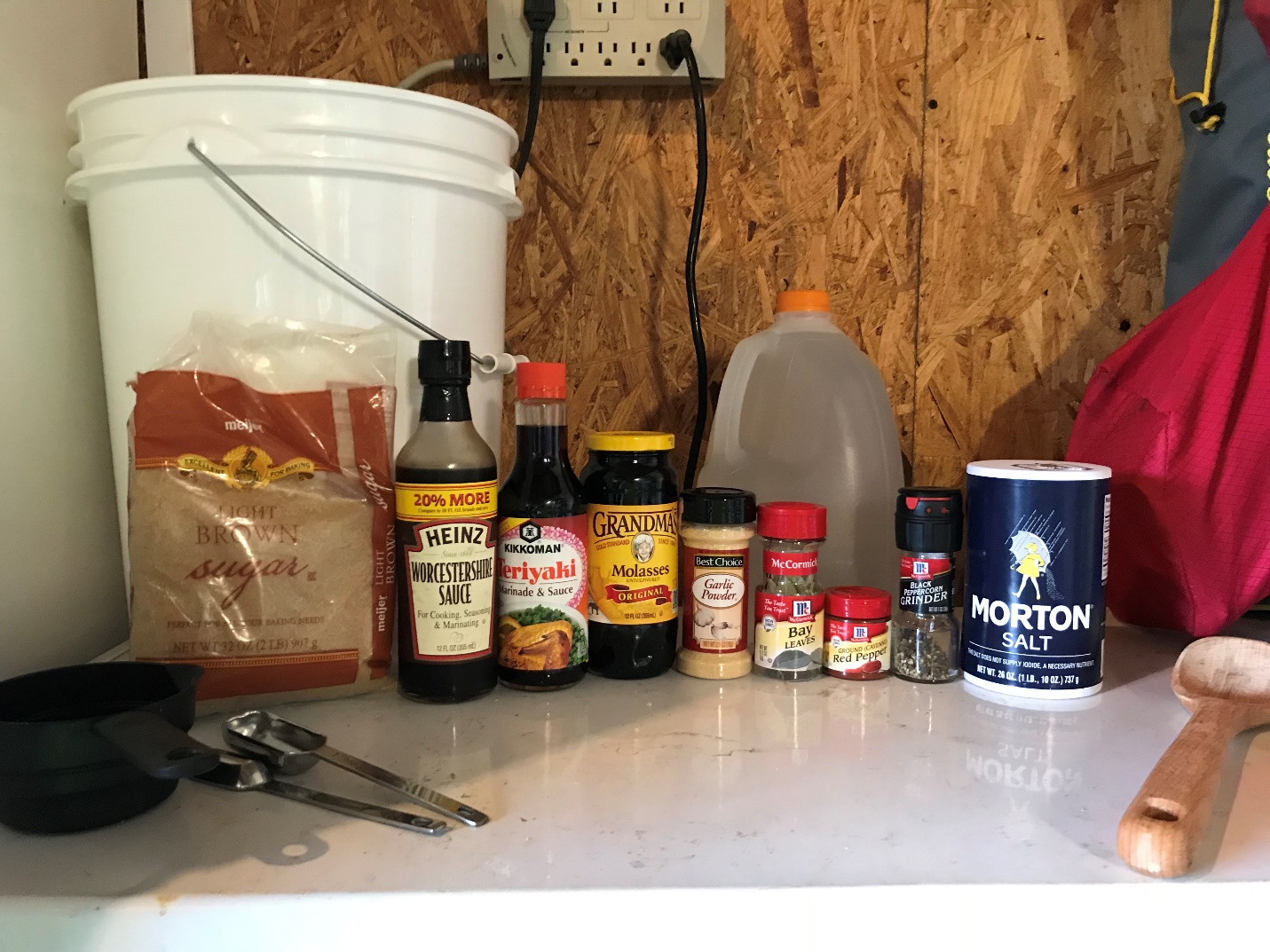 CAPTAIN MUG’S FAMOUS SMOKED SALMON RECIPEThis is a family tried and true recipe that has been passed down generations.  Your catch will never taste any better once you try it.Ingredients:Crock (a big enough container to brine your catch, we suggest a food safe 5 gallon bucket)1 Gallon of water1 Cup Salt½ lb. Dark Brown Sugar15oz. bottle of Molasses5 Bay Leaves1 Cup Teriyaki Sauce2 Tbsp of Worcestershire Sauce1 Tsp Coarse Black Pepper1 Tsp Cayenne Pepper1 Tsp Garlic PowderDirections:Mix all ingredients together well in crock. Add Salmon fillets, make sure that all fillets are covered by the brine. Place in fridge for 2-3 days, stirring dailyTake out of brine and let air dry, in fridge, until sticky to the touch.Smoking instruction:Start smoker and let it reach 160° F, with damper half open so there is a good amount of smoke in the chamber.Spray smoking grates with non-stick cooking oil, place fillets skin down, brush top with honey, sprinkle with coarse ground black pepper and dark brown sugar.Smoke for 3.5 hours at 160° F.